«Балқаш қаласы жалпы білім беретін №9 орта мектебі» КММ«Сынып және мен» тренинг-сағат	2019-2020 оқу жылы	        Қаңтар айында 1-2 сынып оқушыларымен «Сынып және мен» тақырыбында тренинг-сағат өткізілді. 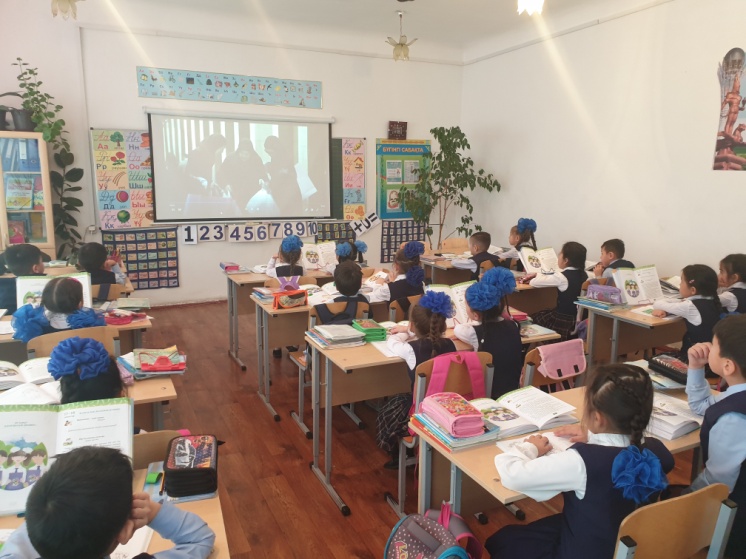 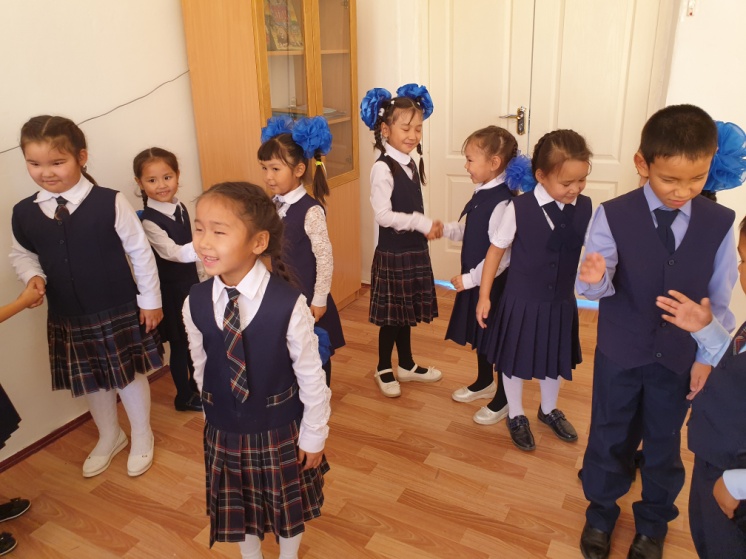 Тренинг мақсаты:  Сынып ұжымын біріктіру. Қолайлы психологиялық климат орнату,достыққа үйрету.       1 сынып	                                                2 сынып